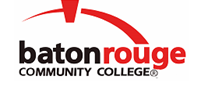 Baton Rouge Community CollegeAcademic Affairs Master SyllabusDate Approved:	4 September 2020Term and Year of Implementation:	Fall 2020Course Title:	Human SexualityBRCC Course Rubric:	PSYC 2073Previous Course Rubric:	PSYC 207Lecture Hours per week-Lab Hours per week-Credit Hours:	3-0-3Per semester:  Lecture Hours-Lab Hours-Instructional Contact Hours:	45-0-45Louisiana Common Course Number:	     CIP Code:	42.0101Course Description:	Studies human sexuality from infancy to senility.  Shows how views on sexuality are influenced by cultural and biological forces.  Examines sexual knowledge, attitudes, relationships, and behaviors towards others and our own attitudes and perceptions.Prerequisites:		PSYC 2013 (or PSYC 201) with a grade of C or betterCo-requisites:		NoneSuggested Enrollment Cap:	35Learning Outcomes.  Upon successful completion of this course, the students will be able to:1.	Define terms associated with human sexuality.2.	Explain theories associated with human sexuality. 3.	Discuss social, personal, and psychological influences on human sexuality. Assessment Measures.  Assessment of all learning outcomes will be measured using the following methods:1.	There will be unit tests over the course of the semester and a comprehensive final exam.2.	A course project on the material, which will be graded by a common rubric.3.	Numerous short essay homework assignments will be given through the course of the semester to determine understanding of material.Information to be included on the Instructor’s Course Syllabi:Disability Statement:  Baton Rouge Community College seeks to meet the needs of its students in many ways.  See the Office of Disability Services to receive suggestions for disability statements that should be included in each syllabus.Grading: The College grading policy should be included in the course syllabus.  Any special practices should also go here.  This should include the instructor’s and/or the department’s policy for make-up work.  For example in a speech course, “Speeches not given on due date will receive no grade higher than a sixty” or “Make-up work will not be accepted after the last day of class”.Attendance Policy:  Include the overall attendance policy of the college.  Instructors may want to add additional information in individual syllabi to meet the needs of their courses.General Policies: Instructors’ policy on the use of things such as beepers and cell phones and/or hand held programmable calculators should be covered in this section.Cheating and Plagiarism:  This must be included in all syllabi and should include the penalties for incidents in a given class.  Students should have a clear idea of what constitutes cheating in a given course.Safety Concerns:  In some courses, this may be a major issue.  For example, “No student will be allowed in the lab without safety glasses”.  General statements such as, “Items that may be harmful to one’s self or others should not be brought to class”.Library/ Learning Resources:  Since the development of the total person is part of our mission, assignments in the library and/or the Learning Resources Center should be included to assist students in enhancing skills and in using resources.  Students should be encouraged to use the library for reading enjoyment as part of lifelong learning.Expanded Course Outline:Exploring Human Sexuality:  Past and PresentUnderstanding Human Sexuality:  Theory and ResearchGender Development, Gender Roles, and Gender IdentityFemale Sexual Anatomy and PhysiologyMale Sexual Anatomy and PhysiologyCommunication:  Enriching Your SexualityLove and Intimacy